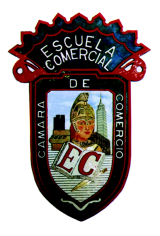 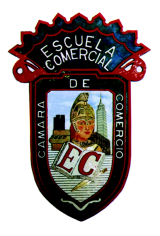 Grupo: 42ª y 52 aOBJETIVO: el alumno conocerá y aprenderá como se crea y actualiza   la norma jurídica, para efecto dé atender nuevos problemas sociales INTRODUCCION: de los ejemplos que continuación se menciona, identifica, de que tipo e ley estamos hablandoDESARROLLO: _regula, el tránsito vehicular  de la ciudad de México , es un claro ejemplo de un________________sanciona  el robo  de vehículos  dentro de la ciudad de México ____________________________________________otorga facultades al presidente ee los estados unidos mexicanos para administrar la hacienda pública.Contempla  las limitaciones que el estado  tiene en su actuar ,respecto a sus gobernados ____________ PREGUNTAS: _en razón a los ejemplos, identifica, de  que estamos hablando   y por que SOLUCION: ___________________________________________________________